Lesson 14: 1 Kings 11; 2 Chron.9:29-31Did Solomon marry idol worshippers?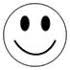 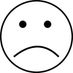 Did they turn his heart away from God?Did God let Solomon keep his whole kingdom?Did God send enemies against Solomon?Did Ahijah give all the pieces of his garment to Jeroboam?Did Solomon try to kill Jeroboam?Did God promise to be with Jeroboam IF he obeyed?Draw a picture of Ahijah and Jeroboam: